Names 	Country or region of service	DatesMission Co-Workers	South Asia	2019 Jan to Dec Yang, Myoungho & Jiyeon Yoo	Hong Kong	2019 mid-Apr to mid-AugMoore, Ann	Japan	2019 late Apr to mid-OctSmith-Mather, Shelvis & Nancy	South Sudan	2019 late May to unknownMission Co-Workers	Iraq	2019 early Jun to early AugCarhuachin, Cesar	Colombia	2019 late Jun to mid-Nov Heikkila, Joshua	Ghana	2019 early Jun to late JunCortes, David & Josey Saez	Cuba	2019 mid-Jun to late SeptJohnson, Charles & Melissa	Zambia	2019 mid-Jun to mid-NovWhite, Ryan and Alethia	Germany	2019 mid-Jun to late JulMission Co-Workers	Bangladesh	2019 mid-Jun to 2020 late JunMoore, Bill	Japan	2019 late Jun to late DecLim, Yen Hee	Korea	2019 late Jun to 2020 early JanRice, Bob & Kristi	South Sudan	2019 early Jul to early DecCooper, Paula	East Central Africa	2019 Jul to Aug, Oct to NovLim, Choon	Korea	2019 mid-Jul to 2020 early JanHare, Mark and Jenny Bent	Dominican Republic	2019 late Jul to mid-DecHolman, Jo Ella	Caribbean	2019 early Aug to mid-OctBryant, Sharon	Thailand	2019 early Aug to mid-SeptKoll, Karla	Costa Rica	2019 AutumnTurk, Dan and Elizabeth	Madagascar	2019 early Sept to mid-DecHjalmarson, Dori	Honduras	2019 mid-Sept to mid-NovBoyd, Jeff & Christi	Congo	2019 late Sept to mid DecGartrell, Gordon & Dorothy	Brazil	2020 Jan to MarMission Co-Workers	Thailand	2020 AprMission Co-Workers	Iraq	2020Learn more!Read brief profiles of most mission co-workers in the World Mission Giving Opportunities Catalog. Visit www.pcusa.org/missionconnections to read full profiles & letters of most mission personnel. Mission co-workers (MCWs) serving in sensitive locations will not be found online & nothing about them should be put on the Web. If you would like more information about a MCW who is not online, please contact Destini Hodges in order to receive a full MCW profile by email or US postal mail. Destini Hodges, Mission Specialist, Interpretation Assignment Support, Equipping for Mission Involvement & Mission Connections. Presbyterian World Mission 1-800-728-7228, ext. 5075 destini.hodges@pcusa.org Updated 6/28/2019 10:13 AM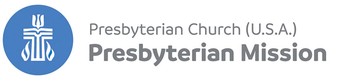 